Physical Education with Mr. WrightIn Gym, this past month, all grades have participated in a Soccer unit, working on kicking, dribbling, passing, and trapping.  We played a variety of games to work on these skills.  Younger students focused on skill acquisition while the older students applied these skills to game and game-like situations.  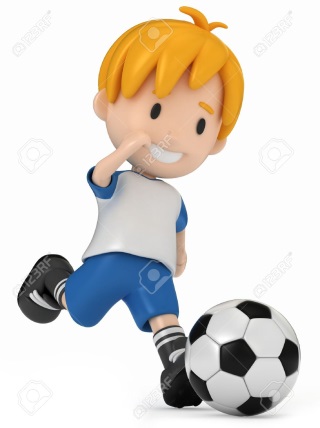 Additionally, every PE class always begins with students warming up, stretching, doing push-ups and crunches, and doing a 3 minute jog.  Students have learned how important it is to run at a steady pace for this.  Please remind your child to always wear sneakers for Gym.  For some activities, I have to have them sit out because their shoes may not be safe for activities.  Thanks and 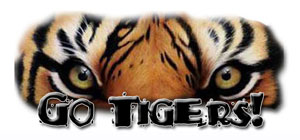 